KLASA 623rd June 2020 / Topic: Zestaw ćwiczeń powtórkowych do klasy 7Uczniowie klasy 6! Nie znamy się osobiście, ale ze względu na to że kończycie klasę 6, a ostatnie 3 miesiące spędziliśmy na zdalnym nauczaniu, to część z Was przyłożyła się do nauki, a cześć z Was jeszcze powinna utrwalać materiał. W uzgodnieniu z Panią Milą, przesyłam Wam dzisiejszy temat lekcji.Chciałam Wam dziś zaproponować materiał, który moglibyście sobie powtórzyć przez wakacjeWIEM, ŻE WAKACJE SĄ PO TO, ABY ODPOCZĄĆ  JAK NAJBARDZIEJ CZAS DLA WAS, A TAKŻE DLA MNIE  ALE JAKBYŚCIE SIĘ TAK NUDZILI PODCZAS WAKACJI NADAL W STYLU TZW. KWARANATNNY (BO NADAL RACZEJ ZOSTAJEMY W DOMU I AŻ TAK BARDZO SIĘ NIE SPOTYKAMY) MAM DLA WAS KILKA PROPOZYCJI, ABY NAUKA W KLASIE 7 NIE BYŁA AŻ TAK TRUDNA:Czasowniki regularne i nieregularne w klasie 7 (w klasie 6 rozpoczęliście poważną naukę języka angielskiego, a w klasie 7 jest jej zdecydowanie więcej PONIEWAŻ JEST TO JUŻ DLA WAS PRZYGOTOWANIE PRZEDEGZAMINACYJNE)Quizlet: Repetytorium Ósmoklasisty czasowniki nieregularnehttps://quizlet.com/pl/449549831/pearson-repetytorium-osmoklasisty-czasowniki-nieregularne-flash-cards/Learn English ESL Irregular Verbs Grammar Rap Song:     https://www.youtube.com/watch?v=gZzKe1BC2XUmoja propozycja na zorganizowanie się z czasownikami nieregularnymi (tak aby nawet nie poczuć ciężaru tych czasowników)-  wysyłam Wam listę czasowników nieregularnych / możecie ją wydrukować i wkleić do nowego zeszytu z języka angielskiego – i tak jak w klasie 6 ćwiczyć nieustannie- tabelkę możecie pisać komputerowo (samodzielnie – chodzi o waszą wiedzę), a na końcu wydrukować i wkleić do zeszytu lub narysować tabelkę w nowym zeszycie i pisać tam słówka;- jest to tylko moja PROPOZYCJA, a każdy z WAS już jest na tyle duży, że potrafi sam zdecydować jaką formę nauki wybiera: hamak pod gruszą i po kilka czasowników w każdym tydzień (bezboleśnie) czy w ostatniej chwili w stresie podczas jesieni…Nowy podręcznik: Repetytorium Ósmoklasisty dla klasy 7W nowym roku szkolnym będziecie się uczyć z nowego podręcznika:  Repetytorium Ósmoklasisty dla klasy 7. To dobrze, że właśnie taki podręcznik będziecie mieć, ponieważ macie szansę rozdzielić przygotowania do egzaminu z języka angielskiego na dwa lata – dzięki czemu materiał będzie dokładnie i w miarę powoli przeanalizowany. Pamiętajcie, że jesteście rocznikiem idącym od klasy 4 nową reformą. Z tego względu egzamin dla waszego rocznika na pewno będzie bardziej szczegółowy i trudniejszy aniżeli obecne egzaminy.  Właśnie te podręczniki maja Wam ułatwić życie z języka angielskiego przez najbliższe dwa lata. W klasie 7 – pierwsza część repetytorium: rozdziały 1-8, a w klasie 8 - druga część repetytorium: pozostałe tematy + powtórkiPrzesyłam Wam skany stron ze słówek do każdego rozdziału w klasie 7, abyście mogli w wakacje poćwiczyć słówka (jest ich sporo).- jest to tylko moja PROPOZYCJA, a każdy z WAS już jest na tyle duży, że potrafi sam zdecydować jaką formę nauki wybiera: hamak pod gruszą i słówka w każdym tydzień (bezboleśnie) czy w ostatniej chwili podczas roku szkolnego…SPRÓBUJ W WOLNEJ CHWILI SKORZYSTAĆ ZE STRON INTERNETOWYCH ABY POĆWICZYĆ SŁÓWKA:learningapps.org/index.php?category=3&s= / learningapps.com – przeglądaj aplikacje: język angielski/lyricstraining.com/ / nauka piosenek w języku angielskim/teenbuzz.co/helen-doron-radio/ /  Radio Helen Doron w języku angielskim/engvid.com/ / świetne lekcje z native-speakerem /PRZYJEMNE Z POŻYTECZNYMPolecam również oglądanie filmów w języku angielskim – zarówno napisy jak i lektor – moja ulubiona forma nauki języka angielskiego ( na pilocie do TV jest przycisk  - JĘZYKI  zmieniasz na język angielski, czasem możesz również włączyć SUBTITLES  NAPISY);Jeśli spodoba ci się jakaś piosenka w języku angielskim, znajdź ją w tekstowo.pl , lyricstraining.com, możesz tez przepisać do zeszytu,…w aplikacji SPOTIFY jest bardzo dużo podcastów w języku angielskim, wystarczy je słuchać bez żadnego tłumaczenia, tak jak radio, np. teenbuzz.co/helen-doron-radio, które również polecam;POWTÓRKA KLASY 6SŁOWNICTWO KLASY 7English Class  A2 quizlet.com/pl / Wpisz tytuł podręcznika i numer rozdziału /Miłego odpoczynku i dużo zdrowia!!!Pozdrawiam, Kornelia Jakubowska-Żółty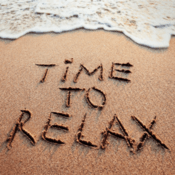 